Это сложное слово «нет»"Словесное дзюдо", помогающее противостоять групповому давлению и критике. 

Если Вас уговаривают попробовать наркотики:
1. Выслушайте оппонентов, покажите, что Вы слышите их аргументы, задайте как можно больше вопросов и все равно говорите четкое НЕТ. 

2. Не пытайтесь придумать "уважительные" причины и оправдываться. Это только раззадорит группу и вызовет шквал оскорблений. 

3. Откажитесь продолжать разговор на эту тему и попробуйте предложить альтернативный вариант. 

Если Ваше твердое НЕТ вызвало реальную атаку критики:
1. Не концентрируйтесь на сказанном в Ваш адрес в запале гнева. Основная ошибка - это желание защитить себя от любых несправедливых нападок. Помните, что каждая попытка защитить себя в подобной ситуации будет только разогревать пыл противника. 

2. Убедите себя в том, что никто не может оценивать личное достоинство других, можно судить только о делах окружающих. Критика Ваших личных качеств является неправомерной. 

3. Помните, что неодобрение не может быть постоянным. Споры - это часть жизни. Если один человек критикует другого, он вовсе не подразумевает его бесполезности. 

Умелое применение этих правил, Ваше четкое и уверенное НЕТ приему наркотиков и ЕСТЬ ИСТИННОЕ ПРОЯВЛЕНИЕ НЕЗАВИСИМОСТИ И ПОЗИЦИИ ВЗРОСЛОГО ЧЕЛОВЕКА. 

Люди, не боящиеся сказать НЕТ, уверенные в себе, ценятся обществом значительно больше.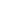 